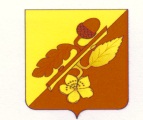 АДМИНИСТРАЦИЯТЕРНОВСКОГО МУНИЦИПАЛЬНОГО РАЙОНАВОРОНЕЖСКОЙ ОБЛАСТИПОСТАНОВЛЕНИЕот 08 февраля 2023 г. № 29с. ТерновкаО внесении изменений в постановлениеадминистрации Терновского муниципальногорайона Воронежской области от 29.12.2021 года№ 481 «О  комиссии по осуществлению закупок для обеспечения муниципальных нужд Терновского муниципального районаВоронежской области»  В соответствии со статьей 39 Федерального закона от 05.04.2013 N 44-ФЗ «О контрактной системе в сфере закупок товаров, работ, услуг для обеспечения государственных и муниципальных нужд» (далее – Федеральный закон), в целях совершенствования правового регулирования отношений, связанных с закупками товаров, работ, услуг для нужд Терновского муниципального района Воронежской области администрация Терновского муниципального района Воронежской области     п о с т а н о в л я е т:Внести в Положение о комиссии по осуществлению закупок для обеспечения муниципальных нужд Терновского муниципального района Воронежской области (далее – Положение) следующие изменения:пункт 3.7. изложить в следующей редакции:«3.7. Членами комиссии не могут быть:1) физические лица, которые были привлечены в качестве экспертов к проведению экспертной оценки извещения об осуществлении закупки, документации о закупке (в случае, если Федеральным законом предусмотрена документация о закупке), заявок на участие в конкурсе;2) физические лица, имеющие личную заинтересованность в результатах определения поставщика (подрядчика, исполнителя), в том числе физические лица, подавшие заявки на участие в определении поставщика (подрядчика, исполнителя), либо состоящие в трудовых отношениях с организациями или физическими лицами, подавшими данные заявки, либо являющиеся управляющими организаций, подавших заявки на участие в определении поставщика (подрядчика, исполнителя). Понятие "личная заинтересованность" используется в значении, указанном в Федеральном законе от 25 декабря 2008 года N 273-ФЗ «О противодействии коррупции»;3) физические лица, являющиеся участниками (акционерами) организаций, подавших заявки на участие в закупке, членами их органов управления, кредиторами участников закупки;4) должностные лица органов контроля, указанных в части 1 статьи 99 настоящего Федерального закона, непосредственно осуществляющие контроль в сфере закупок»;1.2.	пункт 3.9. изложить в следующей редакции:«3.9. Замена члена комиссии допускается только по решению заказчика, принявшего решение о создании комиссии. Член комиссии обязан незамедлительно сообщить заказчику, принявшему решение о создании комиссии, о возникновении обстоятельств, предусмотренных пунктом 3.7. настоящего Положения. В случае выявления в составе комиссии физических лиц, указанных в пункте 3.7. Положения, заказчик, принявший решение о создании комиссии, обязан незамедлительно заменить их другими физическими лицами, соответствующими требованиям, предусмотренным положениями пункта 3.7. настоящего Положения»;дополнить пунктом 10.4. следующего содержания:«10.4. Члены комиссии обязаны при осуществлении закупок принимать меры по предотвращению и урегулированию конфликта интересов в соответствии с Федеральным законом от 25 декабря 2008 года N 273-ФЗ «О противодействии коррупции», в том числе с учетом информации, предоставленной заказчику в соответствии с частью 23 статьи 34 настоящего Федерального закона».Настоящее постановление вступает в силу с момента его подписания.Контроль за исполнением настоящего постановления возложить на заместителя главы администрации муниципального района Носову Т.С.И. о. главы администрацииТерновского муниципального района                                  Е.Д. НеретинСогласовано:Заместитель главы  администрации  Терновского муниципального района 	__________________  Т.С. Носова Руководитель аппарата администрации Терновскогомуниципального района	__________________ Т.В. ЮдинаЕ.А. Шевлякова ________________